La (Þ6) in the Bass at Beginnings, Middles, and EndingsPart I. Bass Lines.Below are several bass lines. Label the key you’re thinking in, then using Roman numerals, indicate a common harmonization of the given bass line according to where it occurs in a phrase (beginning, middle, end).You do not need to part write the progression.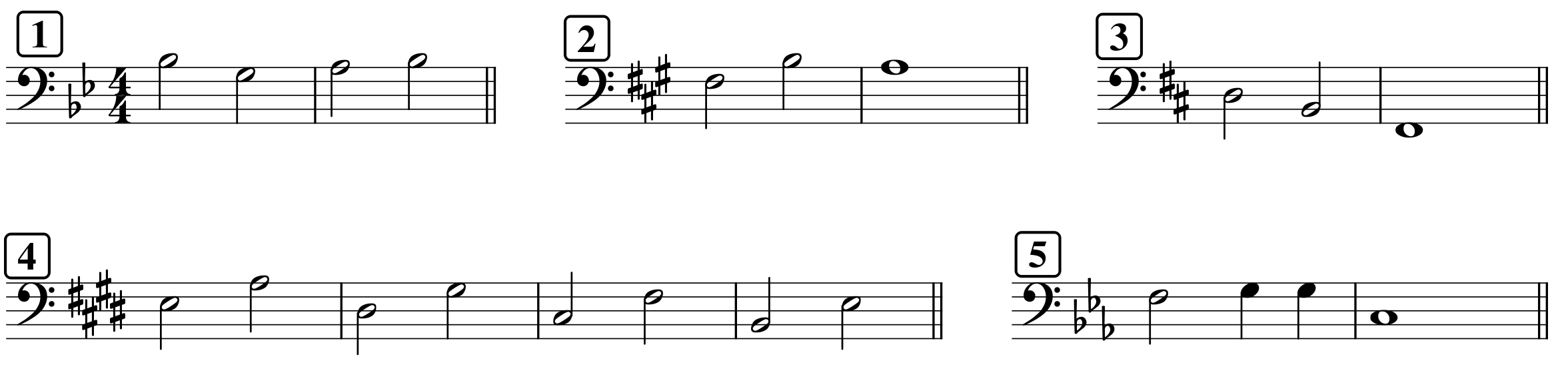 Part II. Short progressions from figures and Roman numeralsTwo excerpts below use figures, while the other two use Roman numerals.Provide a harmonic analysis of the two excerpts with figures, thenRealize the Roman numerals for all excerpts in four parts.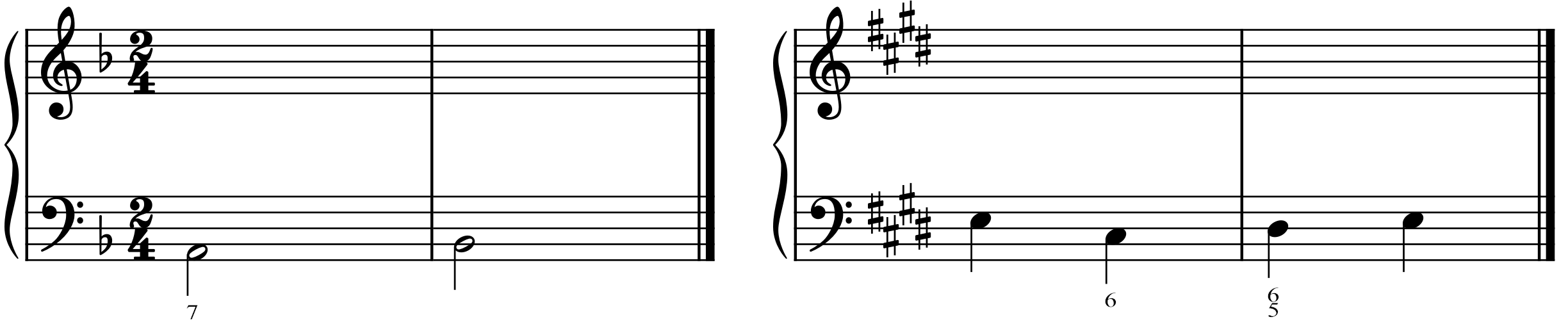 Part III. Unfigured bassProvide a Roman numeral analysis that appropriately harmonizes the given bass lineAdd a contextual analysis below your Roman numeralsRealize your analysis in either keyboard or vocal style (your choice)Label the type of cadence you wrote appropriately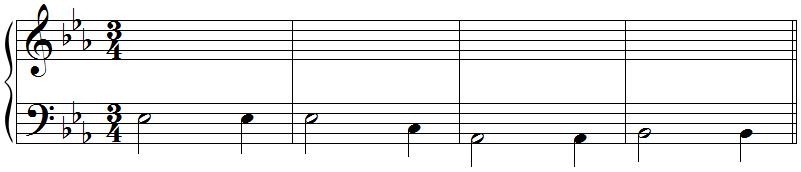               E:Part IV. Analysis: Joseph Bologne, Six Concertante Quartets No. 5, I, mm. 14–21 (see attached score packet)Listen to the excerpt: https://youtu.be/6ASJMvFLYYI?t=30 (starts at about 0:30)Although the key signature suggests GM/Em, this passage is in DM. Identify all cadences (in DM!)Provide a harmonic analysis of the entire passage (in DM!)Note 1: the bass has the melody here, so there are some embellishing tones in the bass. You don’t need to label them.Note 2: mm. 18–20 are a little tricky because of embellishing tones in the cello. You should find a progression that relates to the chapter here.On the blank staff below, provide a reduction of the progression you discovered in Bologne’s quartet. Be sure you begin with the soprano and bass notes from the quartet itself, then continue on with part-writing as we have been in class. As you work with mm. 14–17, consider that 16–17 are a repetition of 14–15. If you choose to reflect that repetition in your reduction, it might mean that an active note in m. 15 doesn’t resolve as expected, and that’s okay!For m. 21, you can just use a whole note to represent a single I chord in that measure.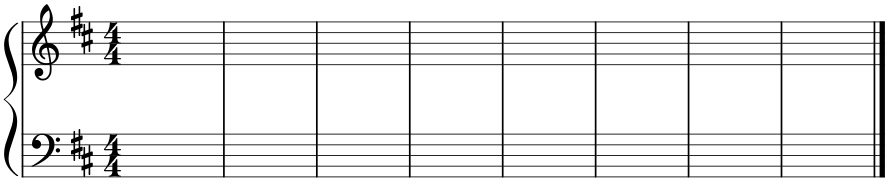 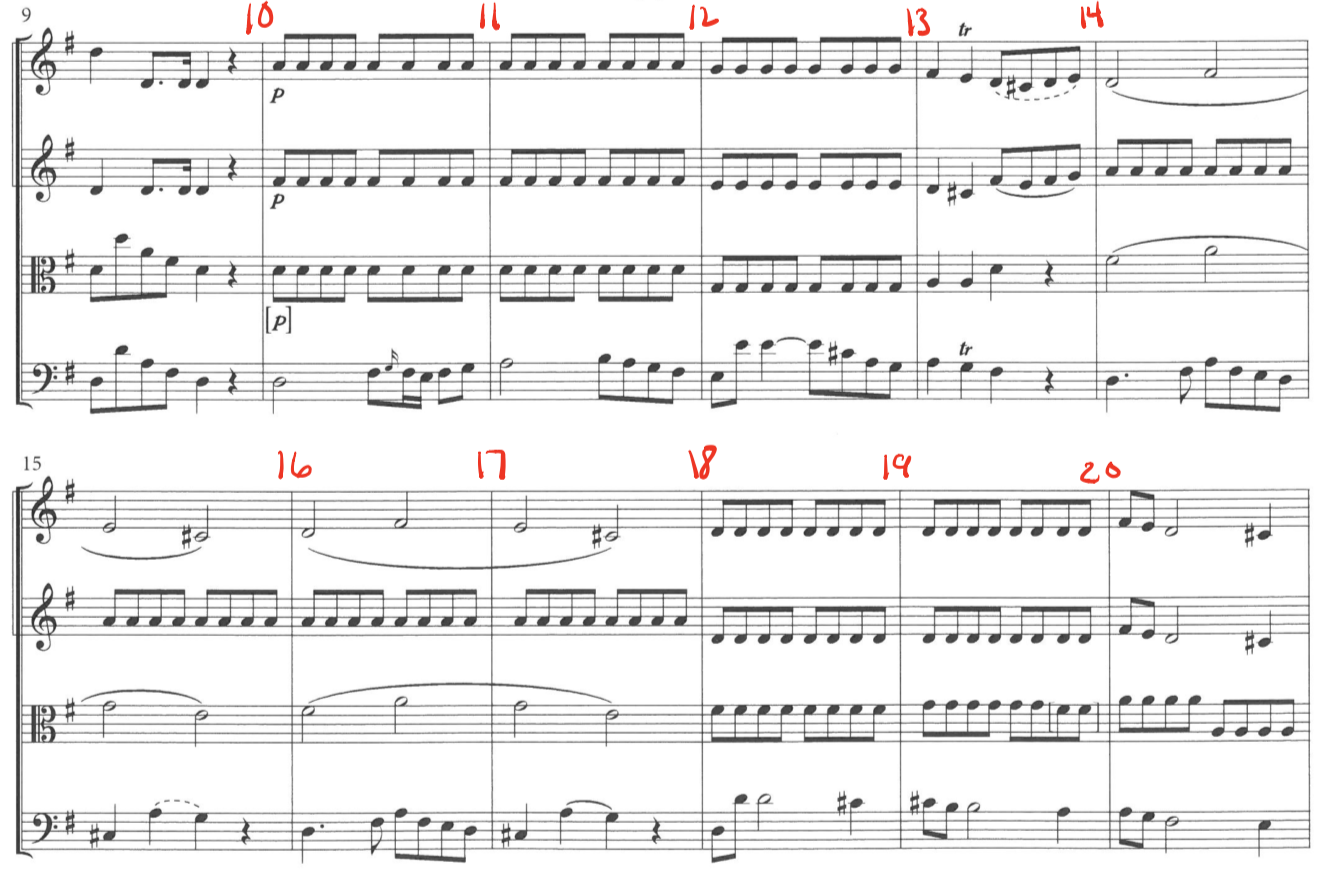 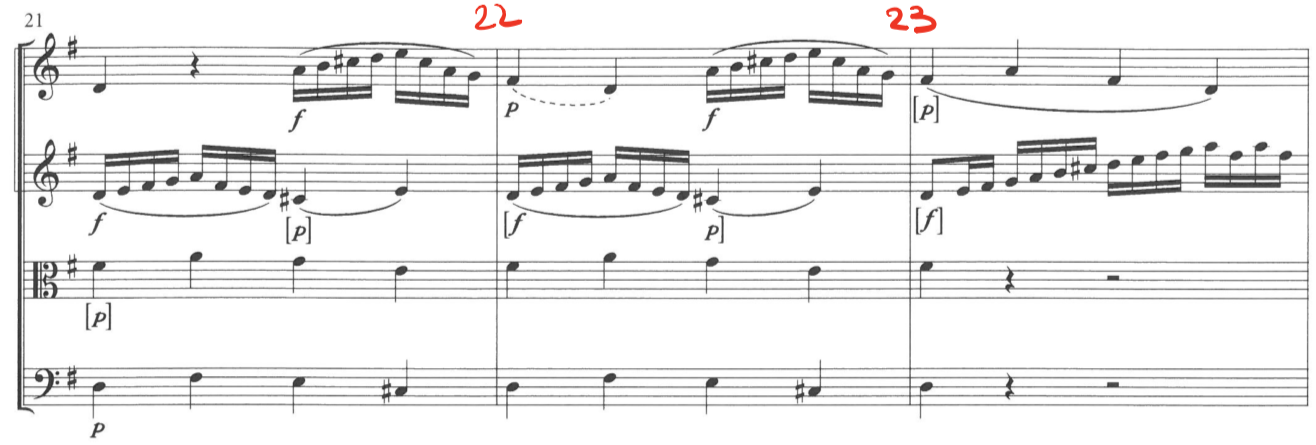 Part V. Analysis 2: Emilie Mayer, String Quartet in E minor, mm. 9–20 (score on next page).Recording: https://youtu.be/h8uMhXLJcYE (@ 0:17)Below is a list of features. Circle any that appear in this excerpt. Label all cadences in the excerpt.Harmonic analysis is not required for this excerpt. 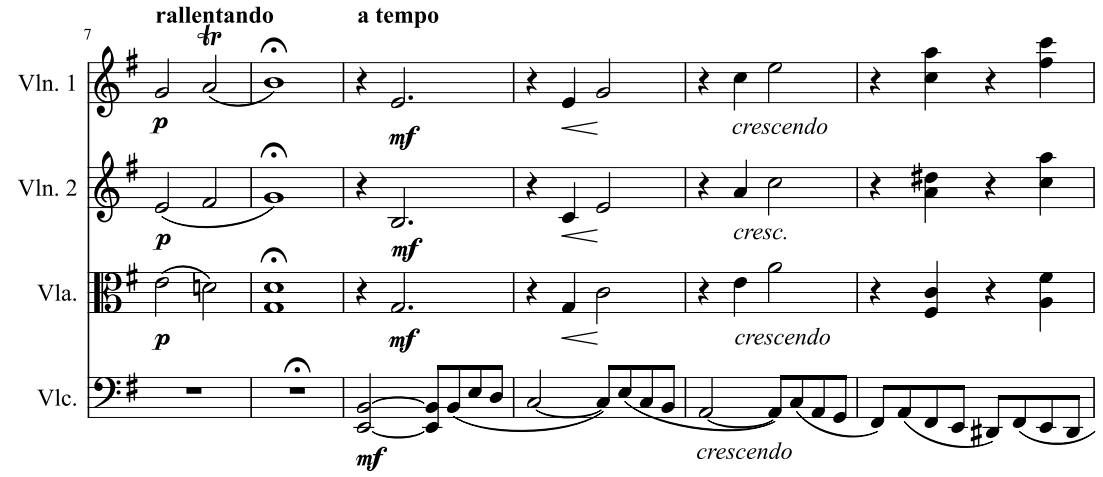 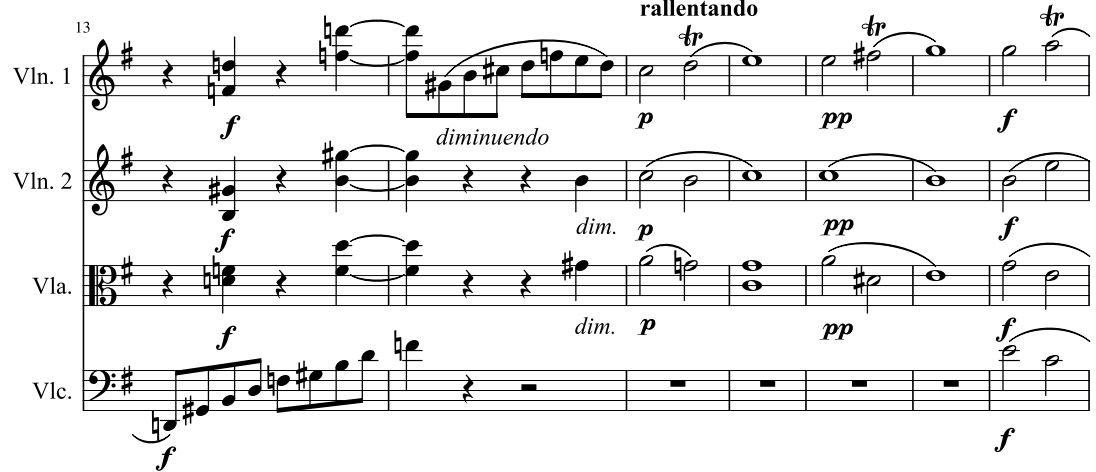 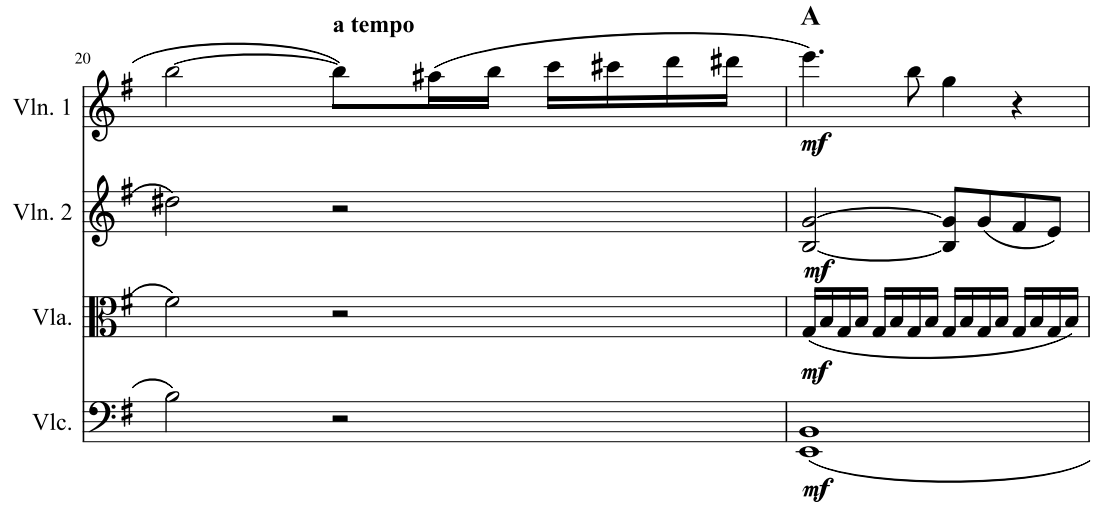 Part VI. Analysis 3: Emilie Mayer, Impromptu Op. 44, mm. 33–40.Recording: https://youtu.be/QhTTZjxWlO0 (@ 0:57)Below is a list of features. Circle any that appear in this excerpt. Label all cadences in the excerpt.Provide a harmonic analysis in D major. The excerpt has changed keys.The harmony in the box is one we haven't learned yet. You can ignore it for now.Part write the progression from the excerpt on the blank staff below the excerpt. Begin on a I chord with a D in the soprano. This will connect to the excerpt better than starting on an A. For m. 37, you can just show the chord on the downbeat as if it lasts a whole measure (so with a dotted half note).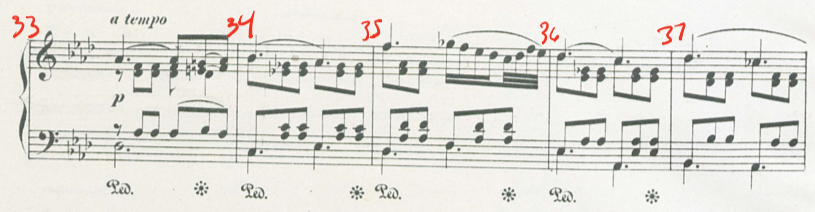 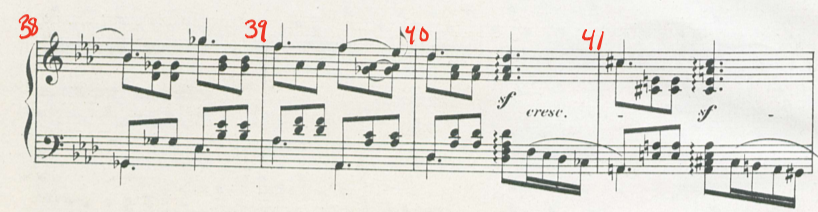 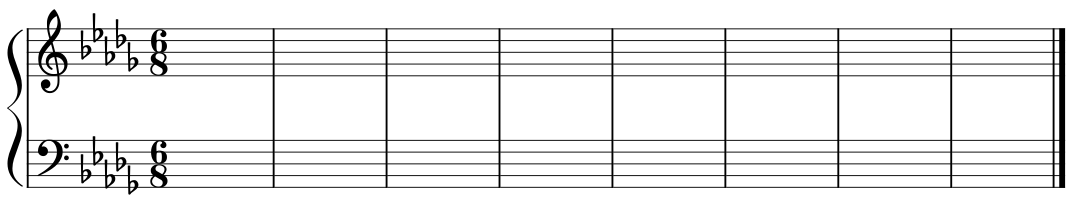 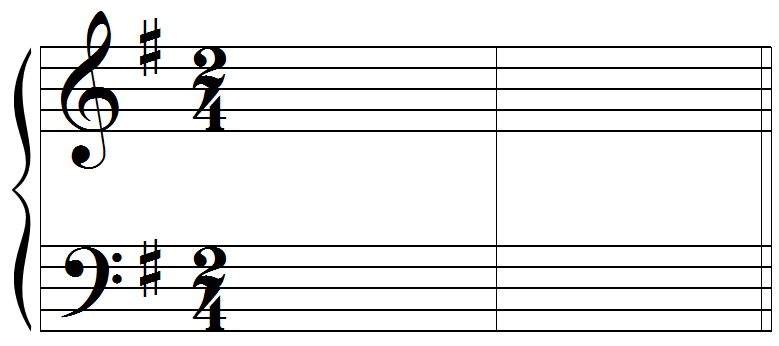               G:          I         (IV6)         I6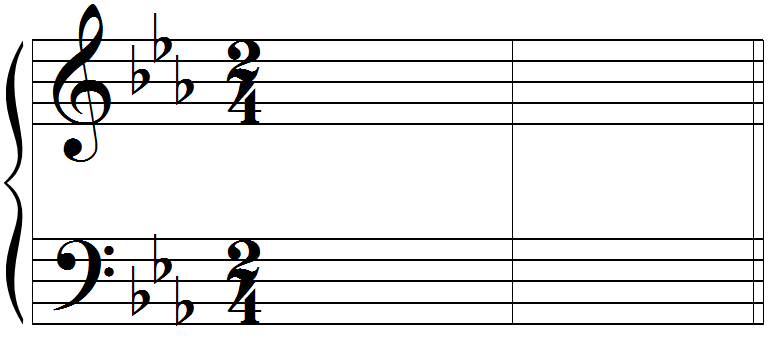                  c:               i            iv6             VDeceptive motionPlagal motion immediately after a cadencePhrygian HCDeceptive motionPlagal motion immediately after a cadencePhrygian HC